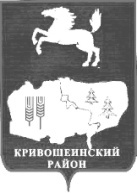 АДМИНИСТРАЦИЯ КРИВОШЕИНСКОГО РАЙОНАПОСТАНОВЛЕНИЕ 17.05.2017                                                                                                      	     	№ 202с. КривошеиноТомской областиО внесении изменения в постановление Администрации Кривошеинского района от 23.03.2015 № 170 «Об утверждении Положения о муниципальном специализированном жилищном фонде Муниципального образования Кривошеинский район»	В связи с кадровыми изменениями в администрации Кривошеинского района,ПОСТАНОВЛЯЮ:Внести в постановление Администрации Кривошеинского района от 23.03.2015    № 170 «Об утверждении Положения о муниципальном специализированном жилищном фонде Муниципального образования Кривошеинский район» (далее – Постановление) следующие изменение:Приложение №2 к Постановлению изложить в новой редакции согласно приложению к настоящему постановлению.Настоящее постановление вступает в силу с даты его подписания.Разместить настоящее постановление в Сборнике нормативных актов Администрации Кривошеинского района и на официальном сайте муниципального образования Кривошеинский район в сети «Интернет».Контроль за исполнением настоящего постановление возложить на Первого заместителя Главы Кривошеинского района.Глава Кривошеинского района(Глава Администрации) 							С.А. ТайлашевВерно:Управляющий делами Администрации 					И.В. СагееваПетроченко Александр Леонидович(838251) 2-17-63ПрокуратураСибиряковКурицынаСагееваПахомоваОстроумовПетроченкоПриложение к Постановлению Администрации Кривошеинского районаот 17.05.2017 № 202Состав жилищной комиссии Администрации Кривошеинского районаПредседатель жилищной комиссииПервый заместитель Главы Кривошеинского районаЗаместитель председателя жилищной комиссииРуководитель экономического отделаСекретарь жилищной комиссииСпециалист по муниципальному имуществуЧлены жилищной комиссииУправляющий делами Администрации Кривошеинского районаЧлены жилищной комиссииВедущий специалист по жилищным целевым программамЧлены жилищной комиссииГлавный специалист - юрисконсульт